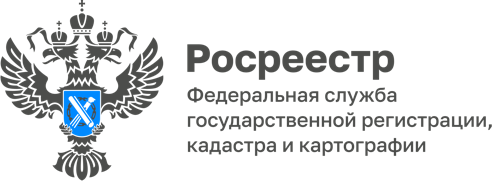 Забайкальский Росреестр: сведения о нарушениях земельного законодательства вносятся в ЕГРНПотенциальные покупатели объектов недвижимости смогут увидеть такие нарушения, получив выписку из Единого государственного реестра недвижимости (ЕГРН).Специалисты вносят сведение, полученные в результате проведения федерального государственного земельного контроля (надзора), в Единый государственный реестр недвижимости (ЕГРН). Информация вносится отдельно в отношении каждого земельного участка по результатам проведения контрольных (надзорных) мероприятий.Таким образом, в выписке из ЕГРН на земельный участок отражаются сведения о результатах проведенных мероприятий федерального государственного земельного контроля (надзора), в том числе выявленных на участке нарушениях. Это позволит добросовестным покупателям объектов недвижимости сделать соответствующие выводы.Сведения об устранении выявленных нарушений также вносятся в ЕГРН в обязательном порядке.- В рамках осуществления федерального государственного земельного контроля (надзора) на территории Забайкальского края за 5 месяцев 2022 года в отношении более чем 140 земельных участков в ЕГРН внесены сведения о проведенных контрольно-надзорных мероприятиях, - отметила Татьяна Лобан, заместитель руководителя Управления Росреестра по Забайкальскому краю.Учитывая сложившуюся практику, землепользователям следует более внимательно отнестись к вопросу соблюдения норм земельного законодательства на используемых земельных участках. А в случае выявления нарушения таких норм, незамедлительно принимать меры, направленные на устранение имеющихся нарушений.#Росреестр #РосреестрЧита #РосреестрЗабайкальскийКрай #Росреестр75 #Нарушение #ЕГРН #Землепользование